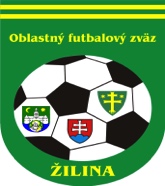 ÚRADNÁ SPRÁVA číslo 16ObFZ Žilina berie na vedomie informáciu o aktuálnom stave organizovania verejných športových podujatí súvisiacich s hrozbou výskytu vírusu COVID-19 a odporúča družstvám v pôsobnosti ObFZ Žilina zvážiť tréningový proces ako aj zrušenie prípadných priateľských stretnutí od 10. 3. až do 23. 3. 2020 vrátane. ObFZ situáciu monitoruje a bude na ňu operatívne aktuálne reagovať. Pre aktuálne informácie je potrebné sledovať web stránku ObFZ Žilina.1. ŠDK - predseda Peter VACHAN, zasadnutie dňa 11. 3. 2020Disciplinárne oznamy:Vylúčení po 2. ŽK. DS – nepodmienečné pozastavenie výkonu športu na 1 súťažné stretnutie, podľa DP čl. 9/2b2 a čl. 37/3 DP:Martin Čička, 1284870, TJ Jablonové I. DT dospelí, od 4. 11. 2019 (dohrávka 11.k I.DT Štiavnik-Jablonové dňa 3. 11. 2019), 10 EURŠportovo – technické oznamy:ŠDK oznamuje klubom s družstvami prípraviek, že aktív prípraviek pred jarnou časťou súťažného ročníka 2019/2020 sa uskutoční v predpokladanom termíne 02.04.2020 o 16:30 hod. v press centre MŠK Žilina. Termín je závislý od aktuálneho stavu situácie v súvislosti s vyhláseným mimoriadnym stavom.ŠDK upozorňuje kluby I. a II. DT na povinnosť vyhotovovať neprerušovaný videozáznam v domácich s. s. vrátane zvukovej stopy od vstupu rozhodcov na HP pred 1. polčasom ako aj 2 polčasom a po ich odchod do kabín cez polčasovú prestávku a po ukončení s. s. v zmysle RS 80. ŠDK vyzýva kluby na odstránenie nedostatkov pri vyhotovovaní videozáznamov zo stretnutí, nakoľko tieto dostatočným spôsobom nezachytávajú dianie na hracej ploche a v jej okolí alebo neobsahujú zvukovú stopu. Uvedené nedostatky budú od jarnej časti súťažného ročníka považované za disciplinárne previnenie. ŠDK schvaľuje zmeny ÚHČ pre jarnú časť súťažného ročníka 2019/2020 v s. s. družstiev:I. Mirage trieda mladší žiaci TJ Zbyňov, SOBOTA o 9,30 hod.I. Mirage trieda žiaci FK Strečno, NEDEĽA – ÚHČŠDK schvaľuje zmenu miesta konania s. s. pre jarnú časť súťažného ročníka 2019/2020 družstva I. Trieda dorast FK 	Terchová – štadión Terchová2. KR – predseda Juraj Krajči, zasadnutie dňa 10.3.2020KR oznamuje rozhodcom, že plánovaný seminár 20. 3. 2020 je odložený na neurčito. O konaní zimného seminára Vás budeme informovať v dostatočnom predstihu.KR žiada všetkých R a DZ z NL ObFZ, aby doručili poštou kompletne vyplnené dohody o vykonaní práce. Dohody boli R odoslané emailom. Študenti aj potvrdenie o návšteve školy.Ukončenie činnosti R: Lukáš Svoreň, KR úprimne ďakuje za činnosť rozhodcu.Zmena klubovej príslušnosti R: Roman Martinec z ŠK Štiavnik do TJ Tatran Bytčica (platí od sezóny 2020-21).Ing. Igor Krško  v.r.                                              Milan Matejčík  v.r.   predseda ObFZ	sekretár ObFZZmeny termínovZmeny termínovZmeny termínovZmeny termínovZmeny termínovZmeny termínovZmeny termínovSúťažKoloDomáciHostiaNový termínPoplatokPOZNÁMKAII.trieda dospelí14Stráňavy Pšurnovice1.5.2020 o 16,3023KrasňanyStráňavy B31.5.2020 o 17,00 ihrisko StráňavyII.A trieda žiaci14PodhorieRosina21.5.2020 o 17,00I.trieda ml.žiaci16VarínVišňové15.4.2020 o 16,0020HliníkZbyňov5.4.2020 o 10,00